Four-Year Career Plan ChecklistSchroeder Center for Career Development, Wabash College502 W. Wabash, (765) 361-6414www.wabash.edu/careers, career@wabash.eduThis is an overview of how to plan for life after Wabash. As with most things, there are no guarantees of success if you follow this plan, but your opportunities for achievement greatly improve if you do. And as with most plans, it cannot be one-size-fits-all. Visit us at the Schroeder Center for Career Development to help you customize your plan and make the most of your time at Wabash.All YearsVisit Career Services for a consultation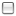 Keep a journal of your career-building activities, accomplishments, goals, and dreamsKeep going through this cycle until you hit upon the right path—then enact the plan!Reflect and exploreDo intensive self-reflection and evaluation to discover interests, values, and skills; take personality inventories; talk to those you know and trustMine your experience for activities and accomplishments in which you have felt at your best; evaluate what these experiences suggest for a career pathResearch possible careers with an open mindBuild relationships with alumni, faculty, and staff; seek advicePrepare and experimentGet your application materials in order (resume, cover letter, personal statement)Experiment with career paths through externships and internshipsEvaluate and planCritically assess your experiments to extract every bit of learning from themDevelop plans for the most promising careersFreshman Year  Imagine. Explore. Experiment.PRIORITIESTop of Form Visit Career Services for a consultationExplore Career Services resources and WabashWorksTake an interest inventory to help explore career optionsTalk through your four-your plan Read the Career Services Career Guide Draft a resume and revise with a Peer Career Advisor (see the Career Guide) Attend two Career Services Events (Check WabashWorks and the Career Services calendar) Create a LinkedIn profile and connect to Career Services Get a freshman externshipRECOMMENDED Understand how your GPA can affect your career; earn high grades (Academic Support) Get to know your professors and advisors well; go to office hours Become familiar with funding opportunities for internships and externships Get involved in organizations on campus and off-campus Experiment with several organizations and diverse interests freshman year By the end of the year, focus on one or two organizations and aim for leadership  Participate in alumni/employer networking events Apply for any summer internships/jobs/experiences related to your career goals Participate in a mock interview (see the Career Guide)  Take a variety of courses to explore different majors and careersDO NOT Let extracurriculars affect your grades Avoid Career Services, just because it is on the other side of Wabash Avenue Let your Facebook and Twitter accounts look like a partyTo understand good and bad uses of social media, read thisLearn how to protect yourself hereSophomore Year  Research. Apply. Experience.PRIORITIES Visit Career Services to research more specific career paths Update your resume with your new involvement/major/experience (Resume Guide) Explore possible graduate school programs and admission tests that go with them; ask  Get an internshipResearch internship/field work/volunteer possibilities for summer breakLearn about sources of fundingConnect with alumni through the WabashWorks Mentor NetworkPerfect all your application materials and apply Attend at least three Career Services events: one networking (e.g. NYC trip); one skill-building (e.g. etiquette dinner); and one more as you like Participate in a mock interviewRECOMMENDED Attend more campus and Career Services EventsFor the campus events, click hereFor the Career Services Events, login to WabashWorks Take an active leadership role in a select few on- and off- campus organizations, or start an organization of your ownFor a list of organizations, click hereIf you a leader, actually lead (!)—accomplish something; if you do not know how, seek advice Explore the possibilities of the immersion and study abroad programs Get an externship Update your LinkedIn account with your clubs/job experience/internships Volunteer with some organizationsDO NOT Waste your summer by not getting any valuable experience (internships/volunteering) Sit in your room all semester playing Xbox 360 (get involved on-campus); be part of the student life at Wabash College; if you must play video games, start a new organization for itJunior Year  Plan. Assess. Refine.PRIORITIES Meet with Career Services to narrow down your interests and make concrete plans Begin identifying fellowships and merit awards for postgraduate experiencesTo begin looking, click here Broaden your network with alumni/professors/employers Participate in networking tripsGet externships with employers and alumniParticipate in research with a professor Graduate school? If you plan on going to graduate school, thenStudy for and take entrance exams and standard testsFor law school, take the LSAT boot camp offered twice a yearParticipate in prep workshops and practice tests Attend three more Career Services events; look for recruiting events to see what employers are looking for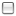 RECOMMENDED Identify personal and professional references Attend campus and Career Services EventsFor the campus events, click hereFor the Career Services Events, login to WabashWorks Get a summer internship that you find particularly interesting Acquire good suit attire for interviews and networking events (and use the Suit Room at the Schroeder Center)  Volunteer with some organizations Utilize CareerSearch and Vault programs in WabashWorks to research employers Collect writing samples to help you update your resume and cover letterCreate a portfolio in WabashWorks Ask your senior friends about their job-search experience; emulate their success and learn from their mistakesDO NOT Procrastinate in taking placement tests to get into graduate school Wait for the job to come to you.  Go get the job yourself Avoid Career Services, just because it is on the other side of Wabash AvenueSenior Year  Enact. Achieve. Reflect.PRIORITIES Visit Career Services to chart your last steps Check out WabashWorks for organizations coming on campus to interview Start the professional job search early (many organizations hire in the fall) Update your resume or CV with all of your involvements and experiences  Apply for fellowships and merit awards for postgraduate experiencesTo begin looking, click here Make your voice mails/email address/ websites professionalTo understand good and bad uses of social media, read thisLearn how to protect yourself here Post your resume in the WabashWorks Resume Books Polish your interview and negotiation skills for jobs and graduate school; learn to select the best among opportunities Ask for letters of reference from professors and employers; be certain the letters will be positiveRECOMMENDED Participate in career events and fairs; share your experience with others Continue to broaden your network through networking eventsParticipate in the New York networking eventParticipate in the Chicago networking event  Research geographic areas you are interested in after graduation and contact alumni Use WabashWorks mentoring system to locate alumni around the globe Participate in the Welcome To The Real World seminar DO NOT Go into the school year without a plan Slack off on your studiesBottom of Form